ANEXO III - MODELO DE PLANO DE TRABALHOEDITAL DE CHAMAMENTO PÚBLICO FMS Nº 001/20231. IDENTIFICAÇÃO DA ORGANIZAÇÃO1.1 DADOS DA ENTIDADE1.2 DADOS DO RESPONSÁVEL LEGAL	1.3 DADOS DO RESPONSÁVEL TÉCNICO2. IDENTIFICAÇÃO DO PROJETO	2.1 DADOS DO PROJETO	2.2 OBJETIVOS DE DESENVOLVIMENTO SUSTENTÁVEL3. EXECUÇÃO FÍSICA3.1 METAS	3.2 ETAPAS3.3 ATIVIDADES4. EXECUÇÃO FINANCEIRA	4.1 PLANO DE APLICAÇÃO (R$)4.2 CRONOGRAMA DE DESEMBOLSO (R$)5. ASSINATURA	5.1 RESPONSÁVEL PELA ENTIDADERAZÃO SOCIALRAZÃO SOCIALRAZÃO SOCIALRAZÃO SOCIALRAZÃO SOCIALRAZÃO SOCIALRAZÃO SOCIALCNPJCNPJCNPJCNESCNESCNESCNESENDEREÇOENDEREÇONºNºBAIRROBAIRROCIDADE / UFTELEFONEE-MAILE-MAILE-MAILE-MAILSITESITEFINALIDADE ESTATUTÁRIAFINALIDADE ESTATUTÁRIAFINALIDADE ESTATUTÁRIAFINALIDADE ESTATUTÁRIAFINALIDADE ESTATUTÁRIAFINALIDADE ESTATUTÁRIAFINALIDADE ESTATUTÁRIADESCRIÇÃODESCRIÇÃODESCRIÇÃODESCRIÇÃODESCRIÇÃODESCRIÇÃODESCRIÇÃONOMENOMENOMENOMENOMENOMENOMECARGO / FUNÇÃOCARGO / FUNÇÃOPERÍODO DE ATUAÇÃOPERÍODO DE ATUAÇÃOCPFCPFCPFCPFRGRGRGENDEREÇOENDEREÇOENDEREÇONºBAIRROBAIRROBAIRROBAIRROCIDADETELEFONEE-MAIL INSTITUCIONALE-MAIL INSTITUCIONALE-MAIL INSTITUCIONALE-MAIL INSTITUCIONALE-MAIL PESSOALE-MAIL PESSOALE-MAIL PESSOALE-MAIL PESSOALNOMENOMENOMENOMENOMENOMENOMECARGO / FUNÇÃOCARGO / FUNÇÃOREGISTRO PROFISSIONALREGISTRO PROFISSIONALCPFCPFCPFCPFRGRGRGENDEREÇOENDEREÇOENDEREÇONºBAIRROBAIRROBAIRROBAIRROCIDADETELEFONEE-MAIL INSTITUCIONALE-MAIL INSTITUCIONALE-MAIL INSTITUCIONALE-MAIL INSTITUCIONALE-MAIL PESSOALE-MAIL PESSOALE-MAIL PESSOALE-MAIL PESSOALTÍTULOTÍTULOPERÍODO DE EXECUÇÃOPERÍODO DE EXECUÇÃOPERÍODO DE EXECUÇÃOPERÍODO DE EXECUÇÃOPERÍODO DE EXECUÇÃOPERÍODO DE EXECUÇÃOInício: X/24Início: X/24Início: X/24Término: Dez/24Término: Dez/24Término: Dez/24PÚBLICO ALVOPÚBLICO ALVOPÚBLICO ALVOPÚBLICO ALVOPÚBLICO ALVOPÚBLICO ALVOPÚBLICO ALVOPÚBLICO ALVODESCRIÇÃODESCRIÇÃODESCRIÇÃODESCRIÇÃODESCRIÇÃODESCRIÇÃODESCRIÇÃODESCRIÇÃOOBJETIVOSOBJETIVOSOBJETIVOSOBJETIVOSOBJETIVOSOBJETIVOSOBJETIVOSOBJETIVOSAMBIENTE FÍSICOAMBIENTE FÍSICOAMBIENTE FÍSICOAMBIENTE FÍSICOAMBIENTE FÍSICOAMBIENTE FÍSICOAMBIENTE FÍSICOAMBIENTE FÍSICOQUANTIDADECÔMODO / ÁREACÔMODO / ÁREACÔMODO / ÁREAUTILIZAÇÃOUTILIZAÇÃOUTILIZAÇÃOEQUIPE MULTIDISCIPLINAREQUIPE MULTIDISCIPLINAREQUIPE MULTIDISCIPLINAREQUIPE MULTIDISCIPLINAREQUIPE MULTIDISCIPLINAREQUIPE MULTIDISCIPLINAREQUIPE MULTIDISCIPLINAREQUIPE MULTIDISCIPLINARQUANTIDADECARGO / FUNÇÃOCARGO / FUNÇÃOCARGA HORÁRIACARGA HORÁRIACARGA HORÁRIAVÍNCULOODS ABRANGIDOSODS ABRANGIDOS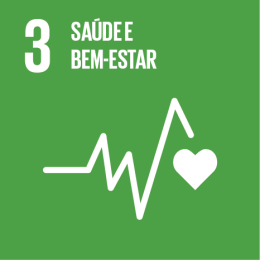 Garantir o acesso à saúde de qualidade e promover o bem-estar para todos, em todas as idades.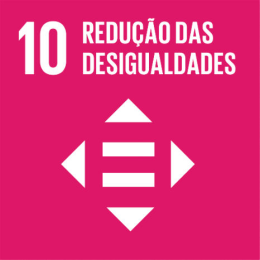 Reduzir as desigualdades no interior dos países e entre países.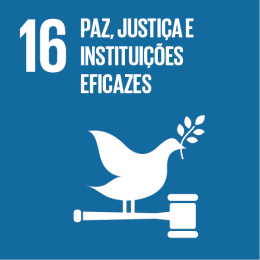 Promover sociedades pacíficas e inclusivas para o desenvolvimento sustentável, proporcionar o acesso à justiça para todos e construir instituições eficazes, responsáveis e inclusivas a todos os níveis.METADESCRIÇÃOQUANTIDADEPERÍODOPERÍODOMETADESCRIÇÃOQUANTIDADEINÍCIOTERMINOINDICADORINDICADORINDICADORINDICADORINDICADORMETAETAPADESCRIÇÃOPERÍODOPERÍODOMETAETAPADESCRIÇÃOINÍCIOTERMINO01020304050607ETAPAATIVIDADEDESCRIÇÃOPERIODICIDADE01020304050607NATUREZA DA DESPESAJANEIROFEVEREIROMARÇOABRILTotalNATUREZA DA DESPESAMAIOJUNHOJULHOAGOSTOTotalNATUREZA DA DESPESASETEMBROOUTUBRONOVEMBRODEZEMBROTotalJANEIROFEVEREIROMARÇOABRILMAIOJUNHOJULHOAGOSTOSETEMBROOUTUBRONOVEMBRODEZEMBROLOCAL E DATACidade, X de X de 2023RESPONSÁVEL LEGALNomeCargo